 J’aide Sainte Marie – Eglise Centre VilleJe souhaite rencontrer quelqu’un de la paroisse pour envisager un don sous forme de legs. Cette forme de don est aujourd’hui pour nous la meilleure pour envisager l’avenir plus sereinement. 	J’adresse mon don par chèque à l’ordre de « Fabrique de l’église Sainte-Marie »	J’effectue un virement sur le compte :CCM Mulhouse Europe 37, avenue Kennedy - 68300 Mulhouse CedexCompte : « Fabrique de l’Eglise Ste Marie » IBAN :  FR76 1027 8030 0000 0166 1244 577BIC : CMCIFR2ANotez bien ! :Grâce au reçu fiscal, un don vous donne droit à une déduction des impôts :Par exemple, un don de 150 euros ne vous « coûte » réellement que 50 euros !Pour recevoir un reçu fiscal à partir de 15 euros(chèque, espèces ou virement)Veuillez nous faire parvenir le talon ci-dessous àSAINTE MARIE – EGLISE CENTRE VILLE13, rue du Couvent - 68100  MULHOUSENOM et prénom :Adresse :Code postal et ville :Montant du don : Espèces 	 Chèque	 Virement en date du …………Date et signature :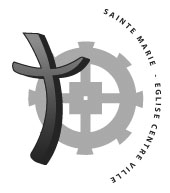 Appel aux dons2020L'Eglise Sainte Marie a reçu une mission particulière au service de tous de la part de l’Archevêque de Strasbourg :Sainte Marie – Eglise Centre Villeouverte tous les jours de 8h à 19h	Au coeur de la ville, vous pouvez profiter : - d’un lieu de halte, de pause, d’accueil- d’un lieu pour rencontrer Dieu, célébrer et approfondir votre foi- d’un lieu qui invite à découvrir Dieu par la culture 	(concerts, expositions, conférences...)	Seuls vos dons et legs permettent de financer la vie de la cette église, d’assurer l’entretien, l’éclairage, le chauffage de l’église et du presbytère de même que le fonctionnement du secrétariat.         Pour nous permettre de nous engager dans un programme d’investissements au service du projet Sainte Marie Eglise Centre-Ville, vos dons sont indispensables. Nous avons pu bénéficier, en 2019,  de 2 legs importants d’un montant total de 628000 €, qui nous permettent d’éponger le déficit  et de voir l’avenir de manière plus sereine  et de prévoir des travaux de grande ampleur, comme la rénovation intérieure de notre église.Grâce à vous, avec vous, nous voulons- garder l'église accueillante - assurer une présence et une écoute de qualité- accueillir largement- développer le projet qui nous a été confiéPour votre aide financière et pour votre engagementMERCIPour le conseil de fabrique,son président Gilbert KELLERNos projets en cours et à venir :Remplacement des ampoules actuelles par des LEDHumidification automatique de l’orgueInstallation de panneaux photovoltaïques sur le toit de l’égliseRénovation des sous stations du chauffage de l’égliseRénovation de l’intérieur de l’égliseRecrutement d’un/une secrétaire comptable SAINTE MARIE – EGLISE CENTRE VILLE13, rue du Couvent - 68100 MULHOUSETél. : 03 89 46 42 84 – Fax : 09 55 45 42 99ste.marie.ecv@gmail.com / http://ste.marie.ecv.free.frMerci de ne pas jeter sur la voie publiqueDépenses 2019 en euros : 68261,23  Recettes 2019 en euros : 58243,96, euros					       Déficit : 10108,27Achats articles de culte et fournitures dont25 890,08	Cierges, articles de culte7 017,31	Eau, gaz, électricité	11 722,19	Autres fournitures6 247,92	Fournitures de bureau	902,66Services extérieurs dont17 697,40	Loyers et charges	6 603,71	Entretiens et réparations8 370,00	Assurances	2 531,43	Autres192,26Autres services extérieurs dont2723,00           Location coffre54,30	Frais postaux – téléphone1 101,67	Déplacements, réceptions794,43	Formation pastorale	772,60Impôts et Taxes3 205,00Salaires et charges sociales4 480,32Fonds pastoral509,34Charges financières142,77Charges exceptionnelles1 986,84Dotations aux amortissements11 717,48Quêtes23 173,79Droits de fabrique2 345,00Lumignons12 706,96Produits financiers788,98Dons12 330,00Concerts6 899,54